                    ATTIVITA’ DIDATTICA SVOLTA  DALLA DOCENTE NELL’ A.S. 2023/24Nome e cognome del/della docente: Anna IannacconeDisciplina insegnata:  Lingua Inglese       Libro/i di testo in uso: Maria Cristina Mancini “ Being Human” Hoepli                                               P. Bowen “ Cultural LinK”  Petrini       Classe e Sezione : 5H       Indirizzo di studio: Servizi per la Sanità e l’Assistenza Sociale1. Descrizione di conoscenze e abilità, suddivise in percorsi didattici, evidenziando per ognuna quelle essenziali o minime Percorso1UdA 1Dal testo “ Being HumanBeing a CitizenCompetenzeRaggiungere competenze morfosintattiche e linguistico-comunicative rapportabili al livello B1+/B2 del CEFR per produrre relazioni, sintesi e commenti coerenti e coesi Utilizzare le conoscenze e abilità acquisite nella lingua straniera per raggiungere l’autonomia nello studio         Cogliere l’aspetto sociale e interculturale della lingua ingleseUtilizzare adeguate strategie per reperire informazioni e comprendere in modo  dettagliato testi orali e scritti su argomenti inerenti alla sfera sociale e culturale e di attualitàPartecipare e interagire in  conversazioni con sufficiente scioltezza , utilizzando strategie adeguate al contestoConoscenzeWhat can I do in the healthcare field?What does a social worker do?What is “ Burnout”?Depression AbilitàComprendere in modo globale, dettagliato e selettivo messaggi orali su argomenti generali e aree specifiche di indirizzoComprendere in modo globale e dettagliato testi scritti di argomento generale e di interesse specifico  dell’indirizzoInteragire con relativa spontaneità su temi concreti e astratti in ambito personale, sociale e culturale, argomentando e sostenendo il proprio punto di vistaProdurre  testi scritti sempre più articolati, su temi concreti e astratti, anche relative alle discipline non linguisticheUtilizzare in modo appropriato  diversi registri linguistici in base al contesto e alla situazioneObiettivi minimi:Sapere leggere e tradurre i testi studiatiSapere strutturare in modo semplice un riassuntoPercorso 2Dal testo “Being Human”   Being OldCompetenze    Iniziare lo studio e l'esposizione di argomenti specifici del proprio indirizzoRaggiungere competenze morfosintattiche e linguistico-comunicative rapportabili al livello B1+/B2 del CEFR per produrre relazioni, sintesi e commenti coerenti e coesi Utilizzare adeguate strategie per reperire informazioni e comprendere in modo dettagliato testi orali e scritti su argomenti inerenti alla sfera sociale e culturale e di attivitàPartecipare e interagire in  conversazioni con sufficiente scioltezza , utilizzando strategie adeguate al contestoRiflettere sull’aspetto fonologico, morfologico e lessicale della lingua straniera, sulle funzioni e  registri linguistici al fine di evidenziare analogie e differenze con la lingua madreUtilizzare le conoscenze e abilità acquisite nella lingua straniera per raggiungere l’autonomia nello studioConoscenzeA New Phase of Life: Retirement;Ageing;A Healthy Lifestyle is a good Weapon Against AgeingDealing with illnessCommon Conditions in the Elderly: Hearing LossMenopause;Osteoporosis;Dementia;Parkinson’s disease;Alzheimer’s diseaseNursing Homes  : What is a nursing home ?Abilità Comprendere in modo globale, dettagliato e selettivo messaggi orali su argomenti generali e aree specifiche di indirizzoInteragire con relativa spontaneità su temi concreti e astratti in ambito personale, sociale e culturale, argomentando e sostenendo il proprio punto di vistaProdurre  testi scritti sempre più articolati, su temi concreti e astratti, anche relative alle discipline non linguisticheUtilizzare in modo appropriato  diversi registri linguistici in base al contesto e alla situazioneObiettivi minimi:Sapere leggere e tradurre i testi studiatiSapere strutturare in modo semplice un riassuntoPercorso 3Dal Libro: Being HumanBeing HelpfulCompetenzeRaggiungere competenze morfosintattiche e linguistico-comunicative rapportabili al livello B1+/B2 del CEFR per produrre relazioni, sintesi e commenti coerenti e coesi Utilizzare adeguate strategie per reperire informazioni e comprendere in modo dettagliato testi orali e scritti su argomenti inerenti alla sfera sociale e culturale e di attivitàPartecipare e interagire in  conversazioni con sufficiente scioltezza , utilizzando strategie adeguate al contestoRiflettere sull’aspetto fonologico, morfologico e lessicale della lingua straniera, sulle funzioni e  registri linguistici al fine di evidenziare analogie e differenze con la lingua madreUtilizzare le conoscenze e abilità acquisite nella lingua straniera per raggiungere l’autonomia nello studioConoscenzeSevere disabilities; Muscular Dystrophies;Multiple Sclerosis;EpilepsyDangerous AddictionsCannabis;Binge Drinking;What are the effects of alcohol?Abilità Comprendere in modo globale, dettagliato e selettivo messaggi orali su argomenti generali e aree specifiche di indirizzoComprendere in modo globale e dettagliato testi scritti di argomento generale e di interesse specifico  dell’indirizzoInteragire con relativa spontaneità su temi concreti e astratti in ambito personale, sociale e culturale, argomentando e sostenendo il proprio punto di vistaProdurre  testi scritti sempre più articolati, su temi concreti e astratti, anche relative alle discipline non linguisticheUtilizzare in modo appropriato  diversi registri linguistici in base al contesto e alla situazione-Obiettivi minimi: Conoscere gli elementi rilevanti degli argomenti trattatiSOGLIA MINIMA DI ACCETTABILITA’ IN  TERMINI DI CONOSCENZE, ABILITÀ E COMPETENZE  Conoscere  le strutture morfosintattiche della lingua necessarie per il live hjgllo B1+/B2 del CEFRUsare un lessico adeguato al contesto e al registro linguisticoComprendere e produrre testi scritti e orali, anche relativi  all’indirizzo specifico, ad un livello B1+ /B2Saper tenere  conversazioni sugli argomenti trattati, usando  strategie adeguate al contestoComprendere in maniera globale e dettagliata una varietà di messaggi orali trasmessi attraverso canali diversi     Attivare modalità di apprendimento autonomo e operare collegamenti interdisciplinariApprofondire autonomamente tematiche in previsione dell’Esame di Stato  2.Attività o percorsi didattici concordati nel CdC a livello interdisciplinare - Educazione civicaSono state dedicate 2 ore nel secondo quadrimestre a un argomento di educazione civica:L’azione umanitaria a Gaza: l’esperienza di una cooperanteObiettivi:  Permettere agli individui di riguadagnare i diritti e la dignità dovuti a tutti gli esseri umani.Pisa  li 07/06/24	                                                                           la docente                                                                                                    Prof.ssa Anna Iannaccone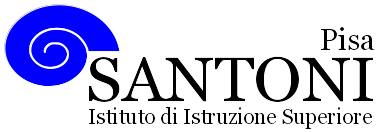 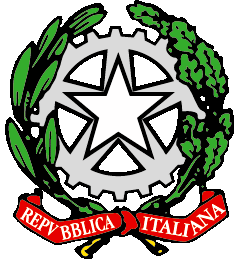 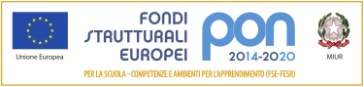 agraria agroalimentare agroindustria | chimica, materiali e biotecnologie | costruzioni, ambiente e territorio | sistema moda | servizi socio-sanitari | corso operatore del benessere | agenzia formativa Regione Toscana PI0626 – ISO9001agraria agroalimentare agroindustria | chimica, materiali e biotecnologie | costruzioni, ambiente e territorio | sistema moda | servizi socio-sanitari | corso operatore del benessere | agenzia formativa Regione Toscana PI0626 – ISO9001agraria agroalimentare agroindustria | chimica, materiali e biotecnologie | costruzioni, ambiente e territorio | sistema moda | servizi socio-sanitari | corso operatore del benessere | agenzia formativa Regione Toscana PI0626 – ISO9001agraria agroalimentare agroindustria | chimica, materiali e biotecnologie | costruzioni, ambiente e territorio | sistema moda | servizi socio-sanitari | corso operatore del benessere | agenzia formativa Regione Toscana PI0626 – ISO9001agraria agroalimentare agroindustria | chimica, materiali e biotecnologie | costruzioni, ambiente e territorio | sistema moda | servizi socio-sanitari | corso operatore del benessere | agenzia formativa Regione Toscana PI0626 – ISO9001www.e-santoni.edu.ite-mail: piis003007@istruzione.ite-mail: piis003007@istruzione.itPEC: piis003007@pec.istruzione.itPEC: piis003007@pec.istruzione.it